Каскад 2
Тель-Авив
Город, который не спит8 дней — 7 ночейПрибытие в любой день недели. 
Индивидуальные туры по групповой цене.
Программа тура
** Возможно изменение порядка экскурсионных дней, в соответствии с расписанием экскурсий на текущий период.В стоимость тура входит:Групповые трансферы по программе (для желающих заказать индивидуальные трансферы необходимо доплатить 28 доллара на человека при проживании в двухместном номере, 63 доллара при проживании в одноместном номере и 17 долларов при проживании в трехместном номере);Проживание в гостинице в Тель-Авиве - 7 ночей;Питание - завтраки;Экскурсии по программе.СТОИМОСТЬ ТУРА В ЗАВИСИМОСТИ ОТ ДАТЫ ЗАЕЗДА* В случае, если в таблице цен указаны два или более отелей в одной и той же категории, оставляет за собой право окончательного выбора гостиницы, в которой будет проживать турист.В стоимость тура не входит:Авиаперелет Киев - Тель-Авив - Киев (возможен вылет из Одессы, Днепропетровска, Симферополя, Донецка). Возможна стыковка с рейсами Аэросвита из других городов Украины. Страховка.Первый день:Встреча в аэропорту Бен Гурион. Переезд в Тель-Авив и регистрация в отеле.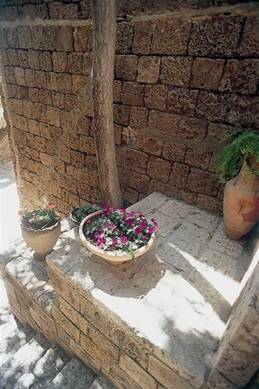 Второй день:Полудневная обзорная экскурсия по маршруту«Тель-Авив/Яффо/IDC»: Тель-Авив. Древний город-порт Яффо. Посещение музея Бриллиантов и выставочного зала Израильского Бриллиантового Центра.Третий день:Свободный день. Отдых и купание на Средиземном море. Желающие могут заказать дополнительные экскурсии (см. перечень однодневных экскурсий по Израилю)Четвертый день:Экскурсия в Иерусалим по одному из маршрутов, например «Иерусалим - город 3-х религий»: Гора Сион: гробница царя Давида и Горница Тайной Вечери. Старый город, Стена Плача. Панорама Иерусалима. Крестный путь (пять последних остановок). Храм Гроба Господня.Экскурсия в Иерусалим по одному из маршрутов, например «Иерусалим - город 3-х религий»: Гора Сион: гробница царя Давида и Горница Тайной Вечери. Старый город, Стена Плача. Панорама Иерусалима. Крестный путь (пять последних остановок). Храм Гроба Господня.Пятый и шестой дни:Свободные дни. Отдых и купание на Средиземном море. Желающие могут заказать дополнительные экскурсии (см. перечень однодневных экскурсий по Израилю).Свободные дни. Отдых и купание на Средиземном море. Желающие могут заказать дополнительные экскурсии (см. перечень однодневных экскурсий по Израилю).Седьмой день:Экскурсия на север страны по одному из маршрутов, например «Галилея Христианская»: Долина Армагедон. Назарет: Храм Благовещения. Деревня Канна Галилейская. Река Иордан - место крещения. Кинерет, Тверия. Гора Блаженств (место Нагорной Проповеди). Табха - Храм Умножения Хлебов и Рыб.Экскурсия на север страны по одному из маршрутов, например «Галилея Христианская»: Долина Армагедон. Назарет: Храм Благовещения. Деревня Канна Галилейская. Река Иордан - место крещения. Кинерет, Тверия. Гора Блаженств (место Нагорной Проповеди). Табха - Храм Умножения Хлебов и Рыб.Восьмой день: Переезд в аэропорт Бен-Гурион.Переезд в аэропорт Бен-Гурион.OlympiaДаты заезда01.03.11-10.07.11
01.09.11-31.11.1101.12.11-28.02.1211.07.11-31.08.11OlympiaPP in DBL528500783OlympiaPP in SGL8688301237OlympiaPP in TRPL501482757OlympiaChild Suppl.250250250Imperial, Golden BeachДаты заезда01.03.11-30.06.11
01.09.11-29.02.1201.07.11-31.08.11Imperial, Golden BeachPP in DBL632868Imperial, Golden BeachPP in SGL10101416Imperial, Golden BeachPP in TRPL586797Imperial, Golden BeachChild Suppl.373491Metropolitan, Mercure B&PДаты заезда01.03.11-31.07.11
01.09.11-29.02.1201.08.11-31.08.11Metropolitan, Mercure B&PPP in DBL8021048Metropolitan, Mercure B&PPP in SGL13221426Metropolitan, Mercure B&PPP in TRPL752971Metropolitan, Mercure B&PChild Suppl.307318Dan PanoramaДаты заезда01.03.11-16.04.11
27.04.11-11.10.11
22.10.11-26.11.1117.04.11-26.04.11
27.11.11-21.12.11
03.01.12-29.02.1212.10.11-21.10.11
22.12.11-02.01.12Dan PanoramaPP in DBL9918591048Dan PanoramaPP in SGL170014351870Dan PanoramaPP in TRPL769681807Dan PanoramaChild Suppl.325325325Renaissance/ Crown Plaza (not valid in August)/
Isrotel Tower (not valid in August)Даты заезда27.04.11-31.07.11
01.09.11-30.11.1101.12.11-29.12.1201.08.11-31.08.11Renaissance/ Crown Plaza (not valid in August)/
Isrotel Tower (not valid in August)PP in DBL119911521388Renaissance/ Crown Plaza (not valid in August)/
Isrotel Tower (not valid in August)PP in SGL207819832456Renaissance/ Crown Plaza (not valid in August)/
Isrotel Tower (not valid in August)PP in TRPL104010341144Renaissance/ Crown Plaza (not valid in August)/
Isrotel Tower (not valid in August)Child Suppl.325325325